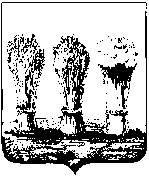 ПЕНЗЕНСКАЯ  ГОРОДСКАЯ  ДУМАРЕШЕНИЕ22.02.2018                                                                                                     № 902-42/6О передаче в безвозмездное пользование МКУ «Департамент ЖКХ г. Пензы» муниципального имуществаРуководствуясь Федеральным законом от 06.10.2003 № 131-ФЗ «Об общих принципах организации местного самоуправления в Российской Федерации», Положением «О порядке управления и распоряжения имуществом, находящимся в муниципальной собственности города Пензы», утвержденным решением Пензенской  городской  Думы  от  26.06.2009 № 78-7/5, Положением о муниципальной казне города Пензы, утвержденным решением Пензенской городской Думы от 26.06.2009 № 81-7/5, ст. 22 Устава города Пензы, Пензенская городская Дума решила:Передать МКУ «Департамент ЖКХ г. Пензы» в безвозмездное пользование на неопределенный срок муниципальное имущество согласно приложению.Глава города                                                                                                  В.П. СавельевПриложение к решению Пензенской городской Думы           от 22.02.2018 № 902-42/6ПЕРЕЧЕНЬ муниципального имущества, передаваемого в безвозмездное пользование МКУ «Департамент ЖКХ г. Пензы»Заместитель Главы города Пензы                                                                              Н.М. Тактаров     № п/пОписание и технические характеристики имуществаМестоположениеПротяжен-ность, мБалансовая стоимость, руб.1.Дорога (кадастровый номер 58:29:1001004:537)Асфальтовое покрытие 6 763 м2Пензенская область, г. Пенза, земельный участок расположен в районе западной стороны п. Нефтяник – ул. Новоселов – ручьем вдоль восточной стороны существующей застройки с/х «Заря»93426 077 324,63